Computer Studies for Form One-2022ANSWER ALL THE QUESTIONSDefine the following terms  ProgramIs a set of instructions that guides the computer on how to handle tasks.DataRaw facts that are meaningless to the userProcessRefers to the way data is manipulated and turned into informationInformationRefers to processed data that is meaningful to the user(Award 1 mark each max 4)Mention four areas where supercomputers are mainly used Aerodynamics designDefense and weapons analysisPetroleum researchSimulation (Award 1 mark each max 4)List four examples of special purpose  computers Play stationsComputer controlling trafficsComputer for  controlling satellites and robotsComputer embedded to fuel and vehicle (Award 1 mark each max 4)Computers have evolved through a number of generations. List four limitation of the first generation of computer  They consumed a lot of powerThey generated a lot of heatThey were difficult to program  and useThey were large in size hence not portableLimited memory capacity Very slow in terms of data processing Unreliable due to frequent circuit breaks  (Award 1 mark each max 4)What is artificial Intelligent Is the development of computers that operate at the same level of human experts that is computers that are capable of doing what human beings can do (Award 2 marks max 2)Mention three characteristics of fifth generation computer apart from supporting artificial intelligence Mass storageCapable of making very complex decisionsFast data processingVery small in size hence portableSupport artificial intelligence (Award 1 mark each max 3)Describe the functions of the following Keyboards keys Return Key Used to instruct the computer to execute a commandMove the cursor to the next line Delete keyUsed to delete characters from left to rightHome key Used to move the cursor to the beginning of the current line(Award 1 mark each max 3)Mention ways that can be employed by the school to deter illegal access to a computer room by unauthorized persons Employing  security personnelFitting grill doors and windowsInstall CCTV cameras that monitor the computer roomLocking the computer room when not in useUse biometric systems for user authenticationUse smartcards to allow entry to restricted places (Award 1 mark each max 4)Describe the following mouse skills Drag and DropRefers to pressing the left mouse button on a given item and then dragging the item while still holding the mouse button. The button is released when the item reaches the desired location on the screenClickingPressing the left mouse button onceRight ClickingPressing the right mouse button onceDouble clicking Process of pressing the left mouse button twice in quick succession(Award 1 mark each max 4)Identify the peripheral devices  in the table below (Award 1 mark each max 6)Identify four measurement units that can be measured by analog computers  TemperaturePressureSpeedWeightVoltage(Award 1 mark each max 4)  Most large scale business enterprises in Kenya have computerized their business operations to enhance customer service delivery but this initiative still pose some challenges. Give five challenges faced by such business enterprises  Computers are power dependentUse of computers lead to some health problems such as headacheOverreliance of computers may lead to  shortage of services when the computers break downinitial cost of computers is highRequire skilled personnelSecurity threats leading to data loss(Award 1 mark each max 5)Peripheral Device1NamePeripheral Device2Name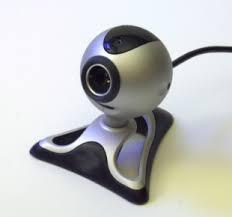 Camera 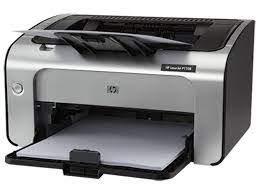 PrinterPeripheral Device3NamePeripheral Device4Name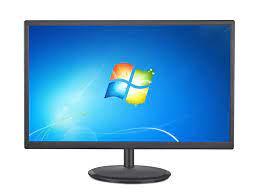 Monitor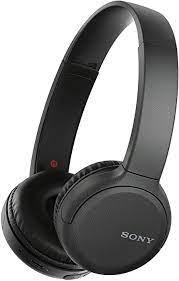 Wireless HeadphonePeripheral Device5NamePeripheral Device6Name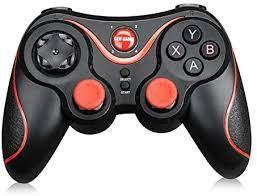 joystick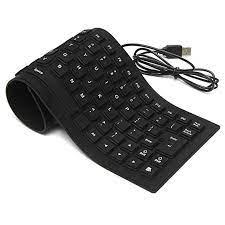 keyboard